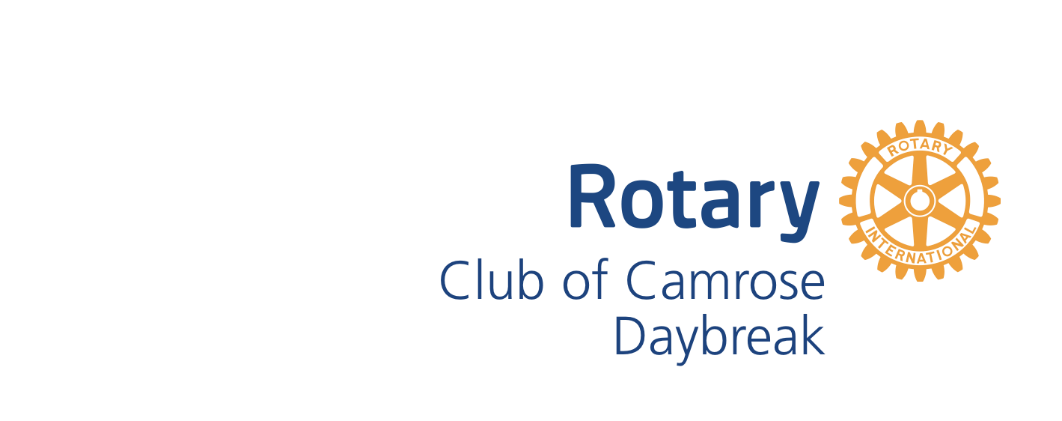 Where to Buy TV Bingo CardsWildrose Co-op Gas Bar (downtown)
4818 51 StreetGrove’s’ IDA (Rx Drug Mart)
4911 50 StreetPedersen’s Florists
4936 50 StreetSpeedy Self Serve & Laundromat
5102 53 StreetShoppers Drug Mart, Duggan Mall – photo counter
6601 48 Avenue #1AShoppers Drug Mart, Cornerstone – pharmacy counter
180 Cornerstone